Saturn:			
Saturn is the most oblate planet. 							
Named after Cronos – Saturn--- father of the main gods.	 Arm wrestled with Raya and had children. Eats his babies.

9.5 AUs away from the sun7 rings62 moons
	53 are names
	7 are spherical
	know 3- Titan, Iopetus, MimasTitan – largest moon of Saturn—bigger than mercuryHas thick atmosphere of nitrogen –yellow color (and methane)Titan—draw a big yellow circleIopetusDraw: 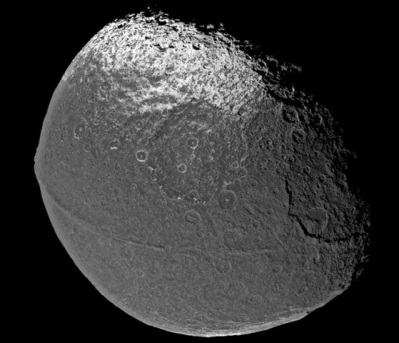 Mimas is the moon—Herschel is the craterDraw: 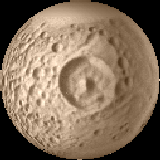 Atmosphere (matches Jupiter)	97% hydrogen	3% heliumHas Bands and Belts** Density = 0.7 g/cm3	(could float in water)Diameter = 9.4 times the diameter of the EarthSaturn’s rings are named A, B, C, D, E, F, G	Cassini division 	Rings are less than I mile thick and made of ice and rock	Shepherd satellites -- Moons in the rings—located in the F ring --– Pandora and Janice ROCHE Limit-  when a moon, comet, asteroid comes in a too steep an angle or too fast and planet’s gravity rips it to pieces. Rings were formed by perhaps a comet or moon passing within the Roche Limit of Saturn.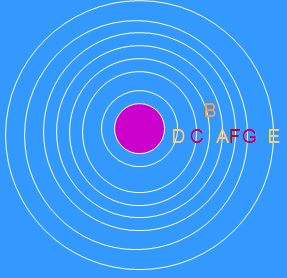 Drawing:Cassini division is between the A and the B ring Cassini probe is there nowSatellites are in the F ringProbes:  Voyager 1 and 2	Pioneer 11 	Cassini - Huygens Rotates: 10.2 hoursRevolves: 29.5 yearsAxis tilt 25.3 degreesSurface temp: 95 KAtmospheric Pressure 1.4Orbital inclination 2.5